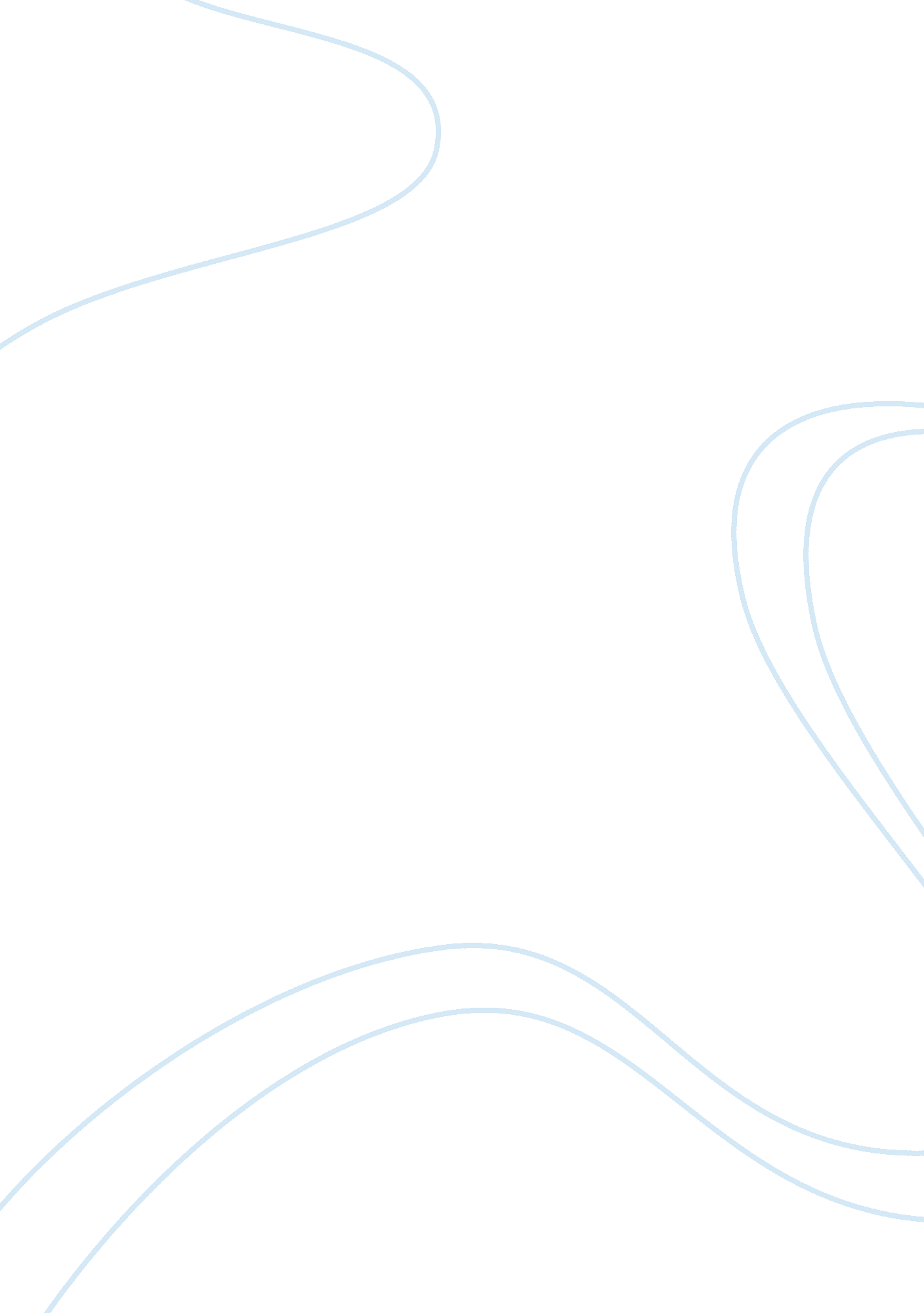 Research paper on y=f(x)=2013-xTechnology, Internet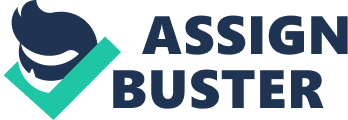 1. If we denote the year of birth by x and the age by y, a simple model would be that: Another function is the cost of life ensurance (the older you are the more expensive ensurance you can get) 
g(y)= c*y (c – constant tariff) Composite function: gy = g(2013-x)= c*(2013-x)= 2013*c-x*c 
2. Time to get to work = W 
Trafic rate= c 
Time= t The dependance between the ratio of trafic and the time to get to work is: W(c)= c+1 (assume the maximum rate of traffic and the minumum amount of time to get to work (0 level of traffic) is 1 hour. 
The dependance between time and traffic rate: the traffic load is not permanent (it may get max rate at noon and min at 4 p. m. , for instance. 
C(t)= sqr(sin(sqr(x))= y = | sin(| x|)| 
WC=| sin(| x|)|+1. Let us assume that it is 8 a. m now (that is /2 on the graph) and we got the traffic rate that is equal to 1. As a result the time to get to work is 1+1= 2 hours. 
3. The more smartphones are produced (HTC, iPhone, Rim etc) the more internet users may be connected to the Internet. The more people have the permanet connection to the web, the more earning may get any SEO company on the context adds. If we assume that the quantaty of potencial internet users among the smartphone’s owners , x , is shown as y=√x, meanwhile the growth of money of the context adds market is illustrated as: 
z= 1000*y/c, where c is a number of successful clicks, for instance. So the dependance between the amount of phones and SEO’s income is: zy= z(√x)= 1000*(√x)*c 